Вопрос:Добрый день, мне 15 лет, летом я хочу найти себе подработку. Подскажите, какие есть особенности трудоустройства несовершеннолетних? На Ваш вопрос отвечает прокурор Исаклинского района Самарской области Павел Грибов.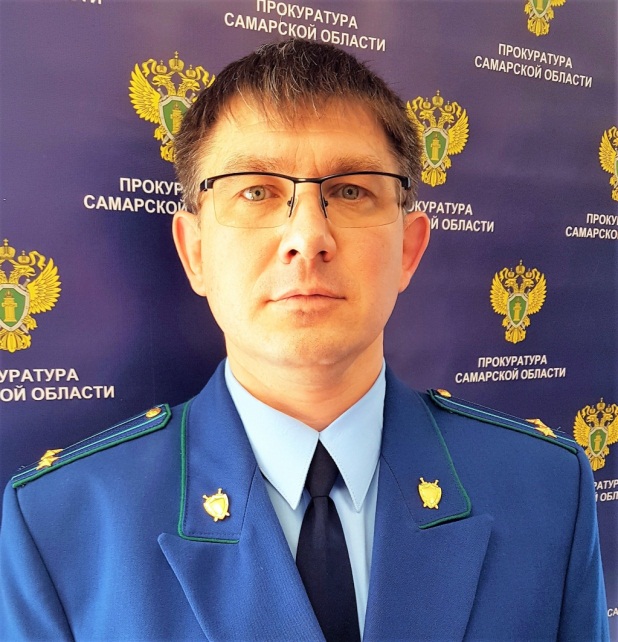 Согласно статье 63 Трудового кодекса Российской Федерации, лица, получившие общее образование и достигшие возраста 15 лет, могут самостоятельно заключать трудовой договор для выполнения легкого труда, не причиняющего вреда их здоровью. Согласие родителей (попечителей) и органа опеки для трудоустройства лиц, достигших возраста 15 лет, не требуется.Несовершеннолетним запрещено работать на работах с вредными и/или опасными условиями труда, на подземных работах, а также на работах, выполнение которых может причинить вред их здоровью и нравственному развитию. В частности, несовершеннолетним запрещено работать в ночных клубах, казино, кабаре, а также трудоустраиваться на производство, перевозку, в торговлю спиртными напитками, табачными изделиями, наркотическими и иными токсическими препаратами, материалами эротического содержания (ст.265 ТК РФ).Несовершеннолетним также запрещено (ст.268 ТК РФ):- работать ночью (с 22:00 по 06:00);- работать сверхурочно (то есть за пределами времени, установленного трудовым договором);- ездить в командировки;- работать в выходные и праздничные дни (кроме отдельных категорий творческих работников).Рабочий день несовершеннолетних от 15 до 16 лет не может быть дольше 5 часов во время каникул и 2,5 часов во время учебы (ст.94 ТК РФ), при этом общая продолжительность рабочего времени для лиц младше 16 лет не может составлять более 24 часов в неделю (ст.92 ТК РФ).Несовершеннолетние могут быть приняты на работу только после прохождения медицинского осмотра, даже если для данной конкретной работы прохождение медицинского осмотра обычно не требуется (ст.266 ТК РФ).При приеме на работу несовершеннолетнему нельзя устанавливать испытательный срок (ст.70 ТК РФ).Увольнение несовершеннолетних допускается только с согласия Государственной инспекции труда и Комиссии по делам несовершеннолетних и защите их прав (ст.269 ТК РФ).24.05.2022